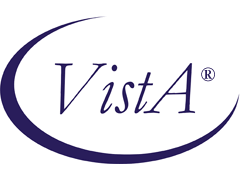 MAILMANINSTALLATION GUIDEVersion 8.0August 2002Revised September 2006Department of Veterans Affairs Health Systems Design & Development (HSD&D)Infrastructure and Security Services (ISS)Revision HistoryDocumentation RevisionsThe following table displays the revision history for this document. Revisions to the documentation are based on patches and new versions released to the field.Table i. Documentation revision historyPatch RevisionsFor a complete list of patches released with this software, please refer to the Patch Module on FORUM.ContentsRevision History	iiiFigures and Tables	viiAcknowledgements	ixOrientation	xi1.	Preliminary Consideration	1-1Purpose	1-1About the Installation Procedures	1-1MailMan Distribution Files	1-2VistA M Server Requirements	1-3Skills Needed for Installation	1-42.	VistA M Server Installation Instructions	2-1Version 8.0 Installation	2-21.	Retrieve the XM8.KID File (required)	2-22.	Verify KIDS Install Platform (required)	2-23.	Load XM8.KID File (required)	2-34.	Install MailMan V. 8.0 Software (required)	2-45.	Post Installation Routine (required)	2-126.	Install All Released Patches (required)	2-127.	Review MailMan Site Parameters (recommended)	2-12Figures and TablesTable i. Documentation revision history	ivTable ii. Documentation symbol descriptions	xiTable 1-1: MailMan-related software distribution files	1-2Table 1-2. VistA M Server minimum software/network tools/utilities required for MailMan V. 8.0	1-4Figure 2-1: Sample MailMan V. 8.0 distribution load	2-4Figure 2-2: Sample MailMan V. 8.0 installation	2-12AcknowledgementsThe Capacity Planning (CP) Service's MailMan Project Team consists of the following Development and Infrastructure Service (DaIS) personnel:REDACTEDThe Capacity Planning Service's MailMan Project Team would like to thank the following sites/organizations/personnel for their assistance in reviewing and/or testing MailMan V. 8.0 software and documentation (sites are listed alphabetically):REDACTEDOrientationThis MailMan Installation Guide is intended for use in conjunction with Veterans Health Information Systems and Technology Architecture () MailMan. It acquaints system managers with the utilities, software structure and functionality of the MailMan system modules, including information about the routines, options, fields, and files that comprise MailMan and are used to implement and maintain MailMan. It also has information about MailMan's structure and recommendations regarding MailMan's efficient use. Additional information on installation, security, management features, and other requirements is also included. It does not describe the MailMan user interface nor does it detail its use in software development.The intended audience of this manual is all primary (key) stakeholders. The primary stakeholders include: Infrastructure and Security Services (ISS) Development Team.Other  project development teams and programmers.Information Resource Management () personnel responsible for installing, implementing, and maintaining MailMan.  Support (EVS).How to Use this ManualThroughout this manual, advice and instructions are offered regarding the use of MailMan V. 8.0 and the functionality it provides for Veterans Health Information Systems and Technology Architecture () software products. This manual discusses the installation of MailMan V. 8.0.There are no special legal requirements involved in the use of MailMan.This manual uses several methods to highlight different aspects of the material:Various symbols are used throughout the documentation to alert the reader to special information. The following table gives a description of each of these symbols:Table ii. Documentation symbol descriptionsDescriptive text is presented in a proportional font (as represented by this font).Conventions for displaying TEST data in this document are as follows:The first three digits (prefix) of any Social Security Numbers () will begin with either "000" or "666".Patient and user names will be formatted as follows: [Application Name]PATIENT,[N] and [Application Name]USER,[N] respectively, where "Application Name" is defined in the Approved Application Abbreviations document and "N" represents the first name as a number spelled out and incremented with each new entry. For example, in Kernel (KRN) test patient and user names would be documented as follows: KRNPATIENT,; KRNPATIENT,TWO; KRNPATIENT,THREE; etc.Sample HL7 messages, "snapshots" of computer online displays (i.e., roll-and-scroll screen or character-based screen captures/dialogues) and computer source code, if any, are shown in a non-proportional font and enclosed within a box.User's responses to online prompts will be boldface.References to "<Enter>" within these snapshots indicate that the user should press the Enter key on the keyboard. Other special keys are represented within < > angle brackets. For example, pressing the PF1 key can be represented as pressing <PF1>.Author's comments, if any, are displayed in italics or as "callout" boxes.This manual refers in many places to the M programming language. Under the 1995 American National Standards Institute () standard, M is the primary name of the MUMPS programming language, and MUMPS will be considered an alternate name. This manual uses the name M.All uppercase is reserved for the representation of M code, variable names, or the formal name of options, field and file names, and security keys (e.g., the XUPROGMODE key).How to Obtain Technical Information OnlineExported VistA M Server-based software file, routine, and global documentation can be generated through the use of Kernel, MailMan, and VA FileMan utilities.Help at Prompts M Server-based software provides online help and commonly used system default prompts. Users are encouraged to enter question marks at any response prompt. At the end of the help display, you are immediately returned to the point from which you started. This is an easy way to learn about any aspect of the software.In addition to the "question mark" help, you can use the Help (User/Group Info., etc.) menu option on the main MailMan Menu to access the MailMan Help Frames through the following options:New Features in MailManGeneral MailMan InformationQuestions and Answers on MailManManual for MailMan UsersObtaining Data Dictionary ListingsTechnical information about VistA M Server-based files and the fields in files is stored in data dictionaries (DD). You can use the List File Attributes option on the Data Dictionary Utilities submenu in VA FileMan to print formatted data dictionaries.Assumptions About the ReaderThis manual is written with the assumption that the reader is familiar with the following: computing environment:Kernel—VistA M Server softwareVA FileMan data structures and terminology—VistA M Server softwareMicrosoft Windows environmentM programming languageThis manual provides an overall explanation of MailMan and the functionality contained in MailMan V. 8.0. However, no attempt is made to explain how the overall  programming system is integrated and maintained. Such methods and procedures are documented elsewhere. We suggest you look at the various VA home pages on the World Wide Web () and VA Intranet for a general orientation to . For example, go to the Veterans Health Administration (VHA) Office of Information (OI) Health Systems Design & Development (HSD&D) Home Page at the following Intranet Web address:http://vista.med.va.gov/Reference MaterialsReaders who wish to learn more about MailMan should consult the following:MailMan Release NotesMailMan Installation Guide (this manual)MailMan Getting Started GuideMailMan Developer's GuideMailMan User GuideMailMan Network Reference GuideMailMan Package Security GuideMailMan Systems Management GuideMailMan Technical ManualMailMan Home Page at the following Web address:http://vista.med.va.gov/mailman/index.aspThis site contains other information and provides links to additional documentation. documentation is made available online in Microsoft Word format and in Adobe Acrobat Portable Document Format (PDF). The PDF documents must be read using the Adobe Acrobat Reader (i.e., ACROREAD.), which is freely distributed by Adobe Systems Incorporated at the following Web address:http://www.adobe.com/ documentation can be downloaded from the Health Systems Design and Development (HSD&D) VistA Documentation Library (VDL) Web site:http://www.va.gov/vdl/ documentation and software can also be downloaded from the Enterprise VistA Support (EVS) anonymous directories:Albany OIFO	REDACTED	REDACTEDSalt Lake City OIFO	REDACTEDPreferred Method	REDACTEDThis method transmits the files from the first available FTP server.Preliminary ConsiderationPurposeThe purpose of this guide is to provide instructions for installing the Veterans Health Information Systems and Technology Architecture () Infrastructure & Security Service's (ISS) MailMan software, Version 8.0.About the Installation ProceduresWe recommend sites take the following approach to installing the MailMan software:1.	Obtain the MailMan V. 8.0 documentation.2.	Install the MailMan V. 8.0 server software in a Test account prior to installing it in a Production account.3.	Obtain and install all released patches for the MailMan V. 8.0 software.MailMan Distribution FilesTable 1-1: MailMan-related software distribution files M Server RequirementsThe following minimum software tools and network configuration are required on the VistA M Server in order to install and use the MailMan software:Table 1-2.  M Server minimum software/network tools/utilities required for MailMan V. 8.0Skills Needed for InstallationSkills required to perform the installation are listed below. Instructions for performing these functions are provided in vendor-supplied operating system manuals as well as  publications.You need to know how to do the following:Back up the systemCopy files using commands of the host file systemRun a Kernel Installation & Distribution System (KIDS) installationSwitch User Class Identification () accountsEnable/Disable routine mapping and journalingManage globals, including global placement, protection, and translationRun a system status and restore a job M Server Installation InstructionsMailMan V. 8.0 should be installed with users off the system. The installation time should not take more than a few minutes.The instructions in this section are applicable for the Test/Production accounts in the Caché environment. Any unique instructions for a specific environment will be notated within the procedure.Version 8.0 Installation1.	Retrieve the XM8.KID File (required)Obtain the XM8.KID file, which contains the MailMan V. 8.0 software, from the Enterprise VistA Support (EVS) ANONYMOUS.SOFTWARE directory located at:Albany OIFO	REDACTED	REDACTEDSalt Lake City OIFO	REDACTEDVistA Download Site	REDACTED2.	Verify  Install Platform (required)Verify that the Kernel Installation and Distribution System (KIDS) platform on your system is ready to install VistA M Server patches.a.	Verify Host File Server (HFS) Device in the DEVICE File (#3.5)—Verify that you have a Host File Server (HFS) device in the DEVICE file (#3.5) named "HFS". If you have performed  installations on the VistA M Server before, you probably already have an appropriate HFS device set up. If you don't have an entry for this device, you must create one.b.	Verify Null Device in the DEVICE File (#3.5)—Verify that you have a Null device in the DEVICE file (#3.5) named "NULL" (or whose mnemonic is named "NULL").You can have other devices with similar names, but one device is needed whose name or mnemonic is "NULL." The subtype should be a "P-" subtype (e.g., P-OTHER), the margin should be a minimum of 80, and the page length should be a minimum of 60.Sample setups:Caché for OpenVMS Null Device Setup ExampleNAME: NULL                         $I: _NLA0:  ASK DEVICE: NO                   ASK PARAMETERS: NO  SIGN-ON/SYSTEM DEVICE: NO        LOCATION OF TERMINAL: Bit Bucket  SUBTYPE: P-OTHER                 TYPE: TERMINALCaché/NT Null Device Setup ExampleNAME: NULL                         $I: //./nul  ASK DEVICE: NO                   ASK PARAMETERS: NO  SIGN-ON/SYSTEM DEVICE: NO        LOCATION OF TERMINAL:  BUCKIT  SUBTYPE: P-OTHER                 TYPE: TERMINALP-OTHER Terminal Type Setup ExampleNAME: P-OTHER                      RIGHT MARGIN: 132   FEED: #                      LENGTH: 64  BACK SPACE: $C(8)                DESCRIPTION:  (132)3.	Load XM8.KID File (required)Use Kernel Installation & Distribution System (KIDS) to load the distribution. From the KIDS menu, select the Installation menu option. Invoke the Load a Distribution option to load the following software:XM8.KIDThe following is sample dialogue of a load of the MailMan V. 8.0 software done at the Oakland OIFO:Select Kernel Installation & Distribution System Option: Installation   1      Load a Distribution   2      Verify Checksums in Transport Global   3      Print Transport Global   4      Compare Transport Global to Current System   5      Backup a Transport Global   6      Install Package(s)          Restart Install of Package(s)          Unload a DistributionSelect Installation Option: 1 <Enter>  Load a DistributionEnter a Host File: USR$:[ANONYMOUS]XM8.KID;6KIDS Distribution saved on @08:01:12Comment: MAILMAN 8.0This Distribution contains Transport Globals for the following Package(s):Build MAILMAN 8.0 has been loaded before, here is when:       MAILMAN 8.0   Install Completed                                      was loaded on @09:15:33OK to continue with Load? NO// YESDistribution OK!Want to Continue with Load? YES// <Enter>Loading Distribution...   MAILMAN 8.0Use INSTALL NAME: MAILMAN 8.0 to install this Distribution.Figure 2-1: Sample MailMan V. 8.0 distribution load4.	Install MailMan V. 8.0 Software (required)Use KIDS to Install the MailMan V. 8.0 software. Follow the KIDS installation prompts as you would any other KIDS installation. Specific prompts and suggested responses are notated below:a.	Users should be off the system during installation of this patch and software.b.	You do not need to stop TaskMan.c.	You may elect to use any of the following options within the KIDS Installation menu:Verify Checksums in Transport Global—This option allows you to ensure the integrity of the routines that are in the transport global.Print Transport Global.Compare Transport Global to Current System—This option allows you to view all changes that will be made when the release is installed. It compares all components of the release (routines, DDs, templates, etc.).Backup a Transport Global—This option creates a backup message of any routines exported with this release. It will not back up any other changes such as DDs or templates.Install Package(s).d.	When prompted for the INSTALL NAME, enter the following:MAILMAN 8.0e.	When prompted to rebuild menu trees:Want KIDS to Rebuild Menu Trees Upon Completion of Install? YES//You can respond with NO and not rebuild the menus until the normal scheduled menu rebuild takes place or YES to rebuild the menus immediately after the installation.f.	When prompted to inhibit logons:Want KIDS to INHIBIT LOGONs during the install? YES//You can respond with NO.g.	When prompted to disable options and protocols:Want to DISABLE Scheduled Options, Menu Options, and Protocols? YES//You can respond with NO.MailMan V. 8.0 Software Installation SampleThe following is sample dialogue of an installation of the MailMan V. 8.0 software done at the Oakland OIFO:NAME: MAILMAN 8.0                       PACKAGE  : MAILMAN  DATE LOADED: @09:55:40    STARTING PACKAGE: MAILMAN 8.0  INSTALL ORDER: 1                      REQUIRED TO CONTINUE: NO  SETNAME: 0MAILMAN 8.0                 STATUS: Install Completed  DISABLE OPTION DELAY: 0               INSTALLED BY: XMUSER,ZERO  INSTALL START TIME: @09:56:36  ROUTINE INSTALL TIME: @09:56:41  INSTALL COMPLETE TIME: @09:58:09  DISTRIBUTION DATE:    COMMENT: MailMan 8.0   ;Created on @09:41:26: COMMUNICATIONS PROTOCOL   DICTIONARY TIME: @09:56:41: BULLETIN   DICTIONARY TIME: @09:56:41: MAILBOX   DICTIONARY TIME: @09:56:43: MESSAGES TO BE NEW AT A LATER DATE   DICTIONARY TIME: @09:56:43: MAIL GROUP   DICTIONARY TIME: @09:56:44: DISTRIBUTION LIST   DICTIONARY TIME: @09:56:44: MESSAGE   DICTIONARY TIME: @09:56:45: DOMAIN   DICTIONARY TIME: @09:56:46: INTER- TRANSFER   DICTIONARY TIME: @09:56:46: MAILMAN OUTSTANDING FTP TRANSACTIONS   DICTIONARY TIME: @09:56:46: INTERNET SUFFIX   DICTIONARY TIME: @09:56:46: REMOTE USER DIRECTORY   DICTIONARY TIME: @09:56:46: MESSAGE DELIVERY STATS   DICTIONARY TIME: @09:56:47: MESSAGE STATISTICS   DICTIONARY TIME: @09:56:47: MAILMAN SITE PARAMETERS   DICTIONARY TIME: @09:56:48: MAILMAN TIME ZONE   DICTIONARY TIME: @09:56:48: NETWORK SENDERS REJECTED   DICTIONARY TIME: @09:56:48: TRANSMISSION SCRIPT   DICTIONARY TIME: @09:56:48- CHECK POINTS: XPD PREINSTALL COMPLETED  COMPLETED TIME: @09:56:41- CHECK POINTS: XPD PREINSTALL STARTED  COMPLETED TIME: @09:56:41  CALLBACK: ^XMYPREPOST- CHECK POINTS: XPD POSTINSTALL COMPLETED  COMPLETED TIME: @09:58:05POST- CHECK POINTS: XPD POSTINSTALL STARTED  COMPLETED TIME: @09:58:05  CALLBACK: POST^XMYPREBUILD COMPONENT: PRINT TEMPLATE          TIME: @09:57:08  INSTALL ORDER: 5BUILD COMPONENT:  TEMPLATE           TIME: @09:57:08  INSTALL ORDER: 6BUILD COMPONENT: FUNCTION                TIME: @09:57:08  INSTALL ORDER: 4BUILD COMPONENT: DIALOG                  TIME: @09:57:46  INSTALL ORDER: 9BUILD COMPONENT: BULLETIN                TIME: @09:57:07  INSTALL ORDER: 2BUILD COMPONENT: MAIL GROUP              TIME: @09:57:46  INSTALL ORDER: 11BUILD COMPONENT: HELP FRAME              TIME: @09:57:07  INSTALL ORDER: 1BUILD COMPONENT: OPTION                  TIME: @09:58:05  INSTALL ORDER: 18BUILD COMPONENT: SECURITY             TIME: @09:57:08  INSTALL ORDER: 3 MESSAGES:     Install Started for MAILMAN 8.0 :                 @09:56:36 Build Distribution Date:   Installing Routines:                @09:56:41  Running Pre-Install Routine: ^XMYPRE  Installing Data Dictionaries:                 @09:56:49  Installing PACKAGE COMPONENTS:   Installing HELP FRAME  Installing BULLETIN  Installing SECURITY   Installing FUNCTION  Installing PRINT TEMPLATE  Installing  TEMPLATE  Installing DIALOG  Installing MAIL GROUP  Installing OPTION                @09:58:05  Running Post-Install Routine: POST^XMYPRE  Updating Routine file...  Updating KIDS files...  MAILMAN 8.0 Installed.                 @09:58:09  Install Message sent #1453166  Call MENU rebuildNAME: XPM14#1                           ANSWER: 230  PROMPT: Enter the Coordinator for Mail Group 'XM SUPER SEARCH'  EXTERNAL ANSWER: XMUSER,NAME: XPO1                              ANSWER: 1  PROMPT: Want KIDS to Rebuild Menu Trees Upon Completion of Install  EXTERNAL ANSWER: YESNAME: XPI1                              ANSWER: 0  PROMPT: Want KIDS to INHIBIT LOGONs during the install  EXTERNAL ANSWER: NONAME: XPZ1                              ANSWER: 0  PROMPT: Want to DISABLE Scheduled Options, Menu Options, and Protocols  EXTERNAL ANSWER: NOROUTINES: XMROUTINES: XMAROUTINES: XMA0ROUTINES: XMA03ROUTINES: XMA11ROUTINES: XMA11AROUTINES: XMA1BROUTINES: XMA1CROUTINES: XMA2ROUTINES: XMA21ROUTINES: XMA21CROUTINES: XMA2BROUTINES: XMA2RROUTINES: XMA3ROUTINES: XMA30ROUTINES: XMA32ROUTINES: XMA32AROUTINES: XMA7ROUTINES: XMAD2ROUTINES: XMADGOROUTINES: XMAFTPROUTINES: XMAHROUTINES: XMAH1ROUTINES: XMAI2ROUTINES: XMAPBLOBROUTINES: XMAPHOSTROUTINES: XMASECROUTINES: XMBROUTINES: XMBBLOBROUTINES: XMBGRPROUTINES: XMCROUTINES: XMC1ROUTINES: XMC11ROUTINES: XMC1AROUTINES: XMC1BROUTINES: XMCBROUTINES: XMCDROUTINES: XMCDNTROUTINES: XMCEROUTINES: XMCPROUTINES: XMCQROUTINES: XMCQAROUTINES: XMCQHROUTINES: XMCSIZEROUTINES: XMCTLKROUTINES: XMCTRAPROUTINES: XMCU1ROUTINES: XMCXROUTINES: XMCXTROUTINES: XMCXUROUTINES: XMDROUTINES: XMDIR1ROUTINES: XMDIR1AROUTINES: XMDIR1BROUTINES: XMDIRQSTROUTINES: XMDIRRCVROUTINES: XMDIRSNDROUTINES: XMFAXROUTINES: XMGAPI0ROUTINES: XMGAPI1ROUTINES: XMGAPI2ROUTINES: XMGAPI3ROUTINES: XMGAPI4ROUTINES: XMHIGROUTINES: XMHIUROUTINES: XMJBLROUTINES: XMJBMROUTINES: XMJBM1ROUTINES: XMJBNROUTINES: XMJBN1ROUTINES: XMJBUROUTINES: XMJDIRROUTINES: XMJERRROUTINES: XMJMAROUTINES: XMJMBULLROUTINES: XMJMCROUTINES: XMJMCODEROUTINES: XMJMDROUTINES: XMJMFROUTINES: XMJMF1ROUTINES: XMJMF2ROUTINES: XMJMFAROUTINES: XMJMFBROUTINES: XMJMFCROUTINES: XMJMLROUTINES: XMJMLNROUTINES: XMJMLRROUTINES: XMJMLR1ROUTINES: XMJMOIROUTINES: XMJMOI1ROUTINES: XMJMOIEROUTINES: XMJMORROUTINES: XMJMORXROUTINES: XMJMORX1ROUTINES: XMJMPROUTINES: XMJMP1ROUTINES: XMJMP2ROUTINES: XMJMQROUTINES: XMJMQ1ROUTINES: XMJMRROUTINES: XMJMR1ROUTINES: XMJMROROUTINES: XMJMSROUTINES: XMJMSAROUTINES: XMJMSOROUTINES: XMJMTROUTINES: XMKPROUTINES: XMKP1ROUTINES: XMKPLROUTINES: XMKPLQROUTINES: XMKPOROUTINES: XMKPRROUTINES: XMKPR1ROUTINES: XMKPRDROUTINES: XMLROUTINES: XML1ROUTINES: XML4ROUTINES: XML41ROUTINES: XMLPCROUTINES: XMLSWPROUTINES: XMLSWP0ROUTINES: XMLSWP2ROUTINES: XMLTCPROUTINES: 1ROUTINES: 2ROUTINES: XMNTEGROUTINES: XMNTEG0ROUTINES: XMPROUTINES: XMP2ROUTINES: XMP2AROUTINES: XMP3ROUTINES: XMPCROUTINES: XMPGROUTINES: XMPHROUTINES: XMPSECROUTINES: XMRROUTINES: XMR0BLOBROUTINES: XMR1ROUTINES: XMR2ROUTINES: XMR3ROUTINES: XMR3AROUTINES: XMR4ROUTINES: XMRENTROUTINES: XMRFTPROUTINES: XMRFTPUXROUTINES: XMRINETDROUTINES: XMRMSMROUTINES: XMRONTROUTINES: XMRPCTSROUTINES: XMRPCTS0ROUTINES: XMRPCTS1ROUTINES: XMRPCTSAROUTINES: XMRPOPROUTINES: XMRTCPROUTINES: XMRTCPGOROUTINES: XMRUCXROUTINES: XMSROUTINES: XMS0BLOBROUTINES: XMS1ROUTINES: XMS2ROUTINES: XMS3ROUTINES: XMSFTPROUTINES: XMSFTPUXROUTINES: XMTDFROUTINES: XMTDLROUTINES: XMTDL1ROUTINES: XMTDL2ROUTINES: XMTDOROUTINES: XMTDRROUTINES: XMTDTROUTINES: XMUCXPOPROUTINES: XMUDCHKROUTINES: XMUDCHRROUTINES: XMUDNCROUTINES: XMUDTOPROUTINES: XMUPINROUTINES: XMUT1ROUTINES: XMUT1AROUTINES: XMUT2ROUTINES: XMUT4ROUTINES: XMUT41ROUTINES: XMUT4AROUTINES: XMUT4CROUTINES: XMUT5ROUTINES: XMUT5BROUTINES: XMUT5CROUTINES: XMUT5GROUTINES: XMUT5QROUTINES: XMUT5Q1ROUTINES: XMUT5R1ROUTINES: XMUT5R2ROUTINES: XMUT6ROUTINES: XMUT7ROUTINES: XMUTCOM1ROUTINES: XMUTERMROUTINES: XMUTERM1ROUTINES: XMUTERM2ROUTINES: XMUTPUR0ROUTINES: XMVGROUPROUTINES: XMVGRPROUTINES: XMVSURRROUTINES: XMVVITAROUTINES: XMVVITAEROUTINES: XMXADDRROUTINES: XMXADDR1ROUTINES: XMXADDR2ROUTINES: XMXADDR3ROUTINES: XMXADDR4ROUTINES: XMXADDRDROUTINES: XMXADDRGROUTINES: XMXANSERROUTINES: XMXAPIROUTINES: XMXAPIBROUTINES: XMXAPIGROUTINES: XMXAPIUROUTINES: XMXBSKTROUTINES: XMXBULLROUTINES: XMXEDITROUTINES: XMXGRPROUTINES: XMXGRP1ROUTINES: XMXLISTROUTINES: XMXLIST1ROUTINES: XMXLIST2ROUTINES: XMXMBOXROUTINES: XMXMSGSROUTINES: XMXMSGS1ROUTINES: XMXMSGS2ROUTINES: XMXPARMROUTINES: XMXPARM1ROUTINES: XMXPARMBROUTINES: XMXPRTROUTINES: XMXREPLYROUTINES: XMXSECROUTINES: XMXSEC1ROUTINES: XMXSEC2ROUTINES: XMXSEC3ROUTINES: XMXSENDROUTINES: XMXTOROUTINES: XMXUTILROUTINES: XMXUTIL1ROUTINES: XMXUTIL2ROUTINES: XMXUTIL3ROUTINES: XMXUTIL4ROUTINES: XMYPREFigure 2-2: Sample MailMan V. 8.0 installation5.	Post Installation Routine (required) personnel at all sites should invoke VA FileMan using D Q^DI to review/modify the following field in the MAILMAN SITE PARAMETERS file (#4.3):DNS AWARE (#8.22)— should set this field to Yes to make MailMan DNS-Aware. MailMan will use the IP addresses in the domain scripts, but if they fail or do not exist, MailMan will use DNS to ascertain other IP addresses to try. MailMan will replace failed script IP address with the successful  address.6.	Install All Released Patches (required)At the time of publication of this manual, several VistA M Server-side patches have been released with the MailMan V. 8.0 software.a.	Obtain all released MailMan patches. Follow the normal procedures to obtain released patches from the Patch Module on FORUM.b.	All  M Server patches are distributed in Kernel V. 8.0  format. Using , load and install the MailMan-related VistA M Server patches.c.	Follow the instructions under the "Installation Instructions" section in the patch description in order to install each patch.7.	Review MailMan Site Parameters (recommended)Use the MailMan Site Parameters option [XMKSP] under the Manage MailMan menu [XMMGR] to review the MailMan site parameters and change appropriate field values for your site.DateRevisionDescriptionAuthor1.0Initial MailMan V. 8.0 software and documentation release. MailMan V. 8.0 was first released as "DNS-Aware MailMan" in a supplemental document released in August 2002. However, the remaining MailMan documentation set was never updated. and   Office of Information Field Office (OIFO)2.0MailMan V. 8.0 documentation reformatting/revision.Reformatted document to follow the latest ISS styles and guidelines.As of this date, all content updates have been completed for all released MailMan patches.Also, reviewed document and edited for the "Data Scrubbing" and the "PDF 508 Compliance" projects.Data Scrubbing—Changed all patient/user TEST data to conform to HSD&D standards and conventions as indicated below:The first three digits (prefix) of any Social Security Numbers () start with "000" or "666."Patient or user names are formatted as follows: XMPATIENT,[N] or XMUSER,[N] respectively, where the N is a number written out and incremented with each new entry (e.g., XMPATIENT, , XMPATIENT, TWO, etc.).Other personal demographic-related data (e.g., addresses, phones, IP addresses, etc.) were also changed to be generic.PDF 508 Compliance—The final PDF document was recreated and now supports the minimum requirements to be 508 compliant (i.e., accessibility tags, language selection, alternate text for all images/icons, fully functional Web links, successfully passed Adobe Acrobat Quick Check).MailMan Development Team  Office of Information Field Office (OIFO):Maintenance Project Manager—Project Planner—Developers—Technical Writer—SymbolDescription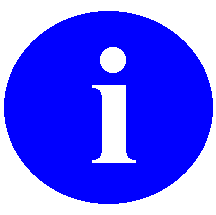 NOTE/: Used to inform the reader of general information including references to additional reading material.CAUTION or DISCLAIMER: Used to inform the reader to take special notice of critical information.NOTE: Callout boxes refer to labels or descriptions usually enclosed within a box, which point to specific areas of a displayed image.NOTE: Unless otherwise noted, all sample screen captures/dialogue boxes in this manual are derived from using either MailMan's Detailed or Summary Full Screen message readers.NOTE: Methods of obtaining specific technical information online will be indicated where applicable under the appropriate topic.: For more information on obtaining MailMan online help, please refer to Chapter 12, "Online Help Information" in the MailMan User Guide.: For details about obtaining data dictionaries and about the formats available, please refer to the "List File Attributes" chapter in the "File Management" topic of the VA FileMan Advanced User Guide.: For more information on the use of the Adobe Acrobat Reader, please refer to the "Adobe Acrobat Quick Guide" at the following Web address:http://vista.med.va.gov/iss/acrobat/index.aspDISCLAIMER: The appearance of external hyperlink references in this manual does not constitute endorsement by the Department of Veterans Affairs (VA) of this Web site or the information, products, or services contained therein. The VA does not exercise any editorial control over the information you may find at these locations. Such links are provided and are consistent with the stated purpose of this VA Intranet Service.: For more information on the MailMan documentation, please refer to the "Error! Reference source not found." topic in the "Orientation" section in this manual.: For the current patch history related to this software, please refer to the Patch Module on FORUM.File NameTypeDescriptionXM8_0RN.PDF
(documentation)BinaryRelease NotesXM8_0IG.PDF
(documentation)BinaryInstallation GuideXM8_0GS.PDF
(documentation)BinaryGetting Started GuideXM8_0UM.PDF
(documentation)BinaryUser GuideXM8_0PM.PDF
(documentation)BinaryDeveloper's GuideXM8_0SM.PDF
(documentation)BinarySystems Management GuideXM8_0.PDF
(documentation)BinaryNetwork Reference GuideXM8_0TM.PDF
(documentation)BinaryTechnical ManualXM8.KID (release)ASCIIKIDS Distribution. Required for all installations. Contains the MailMan V. 8.0 server software:Globals and VA FileMan filesServer RoutinesOptionsSecurity KeysMail GroupsMailMan  M Server PatchesASCIIMailMan Patches. KIDS builds for MailMan patches. Follow normal procedures to obtain and install all MailMan patches (see FORUM).Minimum Software/ConfigurationDescriptionOperating System SoftwareThe following operating systems are supported:InterSystems Caché operating systemGreystone Technology MUMPS (GT.M) on Linux NOTE: The VistA M Server need not be an NT system.Fully Patched M AccountsYou should have both a development Test account and a Production account for the MailMan software.The account(s) must contain the fully patched versions (except where noted) of the following software (listed alphabetically):Kernel V. 8.0 CAUTION: MailMan V. 8.0 requires a site already have Kernel V. 8.0 installed and running, and that it is fully patched through at least Kernel Patch XU*8.0*216.Kernel Toolkit V. 7.3MailMan V. 7.1 CAUTION: MailMan V. 8.0 requires a site already have MailMan V. 7.1 installed and running, and that it is fully patched through at least MailMan Patch XM*7.1*198.VA FileMan V. 22.0 CAUTION: MailMan V. 8.0 requires a site already have VA FileMan V. 22.0 installed and running, and that it is fully patched through at least VA FileMan Patch DI*22*68. NOTE: These software packages must be properly installed and fully patched (except where noted) prior to installing the MailMan V. 8.0 software distribution. You can obtain all released VistA M server-side patches (including patch description and installation instructions) from the Patch module on FORUM or through normal procedures. Patches must be installed in published sequence.Network Communications Software : For more information on telecommunications support, please visit the VHA Communication Services Office (CSO) Home Page:REDACTEDThe VistA M Server needs to have /IP running.: Caché for NT and OpenVMS sites should refer to the AVANTI How-To Web site currently located at:REDACTEDNOTE: All Caché for Windows NT or Caché for OpenVMS sites should install this software.: For more information on KIDS, please refer to the  section in the Kernel Systems Manual located on the VDL at the following Web address:http://www.va.gov/vdl/Infrastructure.asp?appID=10: For information on how to create an HFS device, please refer to Chapter 18, "Host Files," in the Kernel Systems Manual.NOTE: If you are prompted with "Want to  the Environment Check Routine? YES//", you should respond with YES.: For more information on the MailMan Site Parameters option [XMKSP], please refer to the "Manage MailMan" topic in Chapter 2, "Implementation and Maintenance," in the MailMan Systems Management Guide.